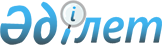 "Субсидиялауға жататын тұқымдардың әрбір түрі бойынша 2018 жылға квоталарды айқындау туралы" Шығыс Қазақстан облысы әкімдігінің 2018 жылғы 5 ақпандағы № 19 қаулысына өзгеріс енгізу туралыШығыс Қазақстан облысы әкімдігінің 2018 жылғы 14 тамыздағы № 241 қаулысы. Шығыс Қазақстан облысының Әділет департаментінде 2018 жылғы 23 тамызда № 5673 болып тіркелді
      РҚАО-ның ескертпесі.

      Құжаттың мәтінінде түпнұсқаның пунктуациясы мен орфографиясы сақталған.
      "Тұқым шаруашылығы туралы" Қазақстан Республикасының  2003 жылғы 8 ақпандағы Заңының 6-1-бабының 12) тармақшасына, "Тұқым шаруашылығын дамытуды субсидиялау қағидаларын бекіту туралы" Қазақстан Республикасы Ауыл шаруашылығы министрінің 2014 жылғы  12 желтоқсандағы № 4-2/664 (Нормативтік құқықтық актілерді мемлекеттік тіркеу тізілімінде тіркелген нөмірі 10190) бұйрығына, "Тұқым шаруашылығының аттестатталған субъектілері үшін субсидиялауға жататын бірегей тұқымдарды өндіруге және элиталық тұқымдарды өткізуге жыл сайын квота белгілеудің қағидаларын бекіту туралы" Қазақстан Республикасы Ауыл шаруашылығы министрінің 2015 жылғы 30 қарашадағы № 4-2/1048 (Нормативтік құқықтық актілерді мемлекеттік тіркеу тізілімінде тіркелген нөмірі 13052) бұйрығына сәйкес Шығыс Қазақстан облысының әкімдігі ҚАУЛЫ ЕТЕДІ:
      1. "Субсидиялауға жататын тұқымдардың әрбір түрі бойынша 2018 жылға  квоталарды айқындау туралы" Шығыс Қазақстан облысы әкімдігінің 2018 жылғы 5 ақпандағы № 19 (Нормативтік құқықтық актілерді мемлекеттік тіркеу тізілімінде тіркелген нөмірі 5484, 2018 жылғы 26 ақпанда Қазақстан Республикасы Нормативтік құқықтық актілерінің эталондық бақылау банкінде, 2018 жылғы 27 ақпандағы "Дидар", 2018 жылғы 27 ақпандағы "Рудный Алтай" газеттерінде жарияланған) қаулысына мынадай өзгеріс енгізілсін:
      аталған қаулыға 2 қосымша осы қаулыға қосымшаға сәйкес жаңа редакцияда жазылсын.
      2. Облыс әкімінің аппараты, облыстың ауыл шаруашылығы басқармасы Қазақстан Республикасының заңнамасында белгіленген тәртіппен: 
      1) осы қаулыны аумақтық әділет органында мемлекеттік тіркеуді;
      2) осы қаулы мемлекеттік тіркелген күнінен бастап күнтізбелік он күн ішінде оның көшірмелерін қағаз және электрондық түрде қазақ және орыс тілдерінде Қазақстан Республикасы нормативтік құқықтық актілерінің эталондық бақылау банкіне ресми жариялау және енгізу үшін "Республикалық құқықтық ақпарат орталығы" шаруашылық жүргізу құқығындағы республикалық мемлекеттік кәсіпорнына жолдауды;
      3) осы қаулы мемлекеттік тіркелгеннен кейін күнтізбелік он күн ішінде оның көшірмелерін облыс аумағында таралатын мерзімді баспа басылымдарында ресми жариялауға жолдауды;
      4) осы қаулы ресми жарияланғаннан кейін Шығыс Қазақстан облысы әкімінің интернет-ресурсында орналастыруды қамтамасыз етсін.
      3. Осы қаулының орындалуын бақылау облыс әкімінің агроөнеркәсіп кешені мәселелері жөніндегі орынбасарына жүктелсін. 
      4. Осы қаулы алғашқы ресми жарияланған күнінен бастап қолданысқа енгізіледі.  Элиталық тұқымдар бойынша – әрбір әкімшілік-аумақтық бірлік үшін 2018 жылға арналған квоталар
      кестенің жалғасы
					© 2012. Қазақстан Республикасы Әділет министрлігінің «Қазақстан Республикасының Заңнама және құқықтық ақпарат институты» ШЖҚ РМК
				
      Шығыс Қазақстан облысының 
әкімі 

Д. Ахметов
Шығыс Қазақстан облысы 
әкімдігінің 
2018 жылғы "14" тамыздағы 
№ 241 қаулысына 
қосымшаШығыс Қазақстан облысы 
әкімдігінің 
2018 жылғы 5 ақпандағы 
№ 19 қаулысына 
2 қосымшаТонна
Қала/аудан атаулары
Бидай
Арпа
Сұлы
Қара бидай
Қарақұмық
Дәнді бұршақты дақылдар
Тары
Тритикале
Аягөз
110
80
Бесқарағай
70
35
15
Бородулиха
600
150
10
150
50
5
10
Глубокое
6679,5
236,4
57
581,7
200
22
Жарма
240
211
5
90
Зайсан
61
9
10
Зырян
610
80
60
25
30
Катонқарағай
250
50
60
25
Көкпекті
500
40
10
15
1,5
Күршім
10
10
5
Тарбағатай
150
150
Ұлан 
1450
150
150
30
20
15
Үржар
450
250
100
150
Шемонаиха
550
65
45
25
Семей қаласы
51,6
41
3,5
Қала/аудан атаулары
Рапс
Күнбағыс
Қытайбұршақ
Зығыр
Сафлор
Көпжылдық шөптер
Біржылдық

шөптер
Картоп
Аягөз
20
Бесқарағай
35
10
15
200
Бородулиха
5
200
0,5
0,5
5
20
150
Глубокое
100
696,25
50
50
54
50
100
Жарма
46
8
32
22
50
Зайсан
5
110
10
19
Зырян
50
50
15
30
Катонқарағай
20
1
Көкпекті
30
4
4
5
Күршім
5
3
1
20
Тарбағатай
25
200
1
20
500
Ұлан 
20
300
30
30
80
100
50
Үржар
250
100
70
40
10
250
Шемонаиха
12
18
5
80
Семей қаласы
2
7,4
30
25
232